KATA PENGANTAR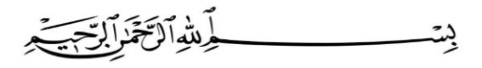 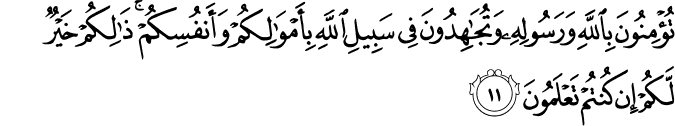 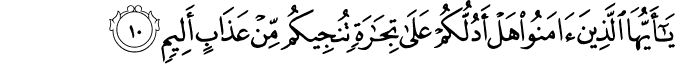 	(10)Hai orang-orang yang beriman, sukakah kamu aku tunjukkan suatu perniagaan yang dapat menyelamatkan kamu dari azab yang pedih? (11) (Yaitu) kamu beriman kepada Allah dan Rasul-Nya dan berjihad di jalan Allah  dengan harta dan jiwamu. Itulah yang lebih baik bagi kamu jika kamu mengetahuinya,	Puji syukur penulis ucapkan kehadiran Allah SWT yang telah melimpahkan rahmat dan hidayahnya sehingga penulis dapat menyelesaikan skripsi dengan judul “Pengaruh Model Pembelajaran Problem Based Learning (PBL) Terhadap Motivasi Belajar Dan Kemampuan  Pemecahan Masalah Matematis Siswa Di SMP Al Washliyah 4 Medan”Pada kesempatan ini penulis mengucapkan banyak terimakasih yang sebesar-besarnya kepada pihak yang telah membantu dan motivasi dan dukungan baik melalui kata-kata penguatan, dukungan moril maupun material. Oleh karena itu dengan segala kerendahan hati penulis mengucapkan terima kasih kepada:Bapak H. HardiMulyono Surbakti, SE, MAP, selaku Rektor Universitas Muslim Nusantara Al-Washliyah.Bapak Drs. Mhd. AyyubLubis, M.Pd, Ph.D, selaku Dekan Fakultas Keguruan dan Ilmu Pendidikan Universitas Muslim Nusantara Al Washliyah.Bapak Dr. Madyunus Salayan, M.Si, selaku Ketua Program Studi Pendidikan Matematika Universitas Muslim Nusantara Al-Washliyah. Juga selaku pembimbing I yang telah banyak memberikan bimbingan, serta arahan dalam menyelesaiakan skripsi ini.Ibu Siti Khayroiyah, S.Pd. M.Pd, selaku Dosen Pembimbing II yang telah banyak memberikan bimbingan dan arahan sehingga skripsi ini dapat diselesaikan sebagaimana direncanakan.Kepala sekolah SMP Al Washliyah 4 Medan yang telah memberikan izin kepada peneliti untuk melaksanakan penelitian di sekolah tersebut.Ayahanda dan Ibunda yang telah memberikan motivasi serta dana kepada saya dalam menyelesaikan study di UMN Al Washliyah Medan. Keluarga dan teman-teman yang telah membantu saya dan memberikan dorongan serta doa selama penulisan skripsi ini. Akhir kata penulis penulis mengharapkan semoga tulisan ini bermanfaat bagi kita semua an bagi kemajuan pendidikan. Semoga Allah SWT selalu melimpahkan rahmat dan hidayah-Nya kepada kita semua dalam melaksanakan aktivitas sehari-hari. Amin.	Medan,	              2019						   PenulisRaja Nurhafni